PONTIFICIA UNIVERSIDAD CATÓLICA DEL ECUADOREVALUACIÓN COMPAÑERANOMBRE DEL ALUMNA: ROSA LARA MICOLTAEVALUADA:SANDY CEVALLOS MATERIA:ITINERARIO #1NIVEL:4 TO EVALUACIÓN DE ASPECTO PEDAGÓGICOCATEGORÍA PSICOPEDAGÓGICACATEGORÍA DIDÁCTICO CURRICULARCATEGORÍA DISEÑO DE INTERFAZCATEGORÍA DISEÑO DE NAVEGACIÓN RANGO DE VALORACIÒN 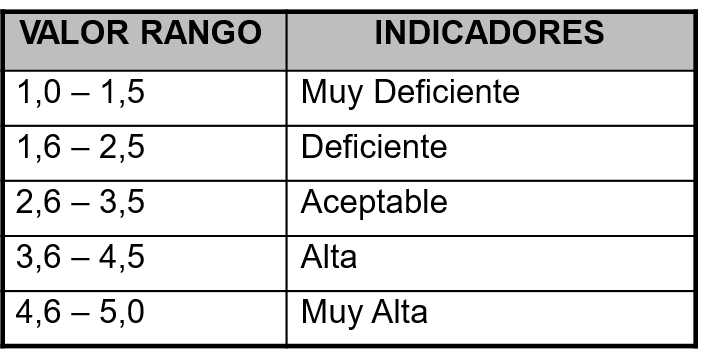 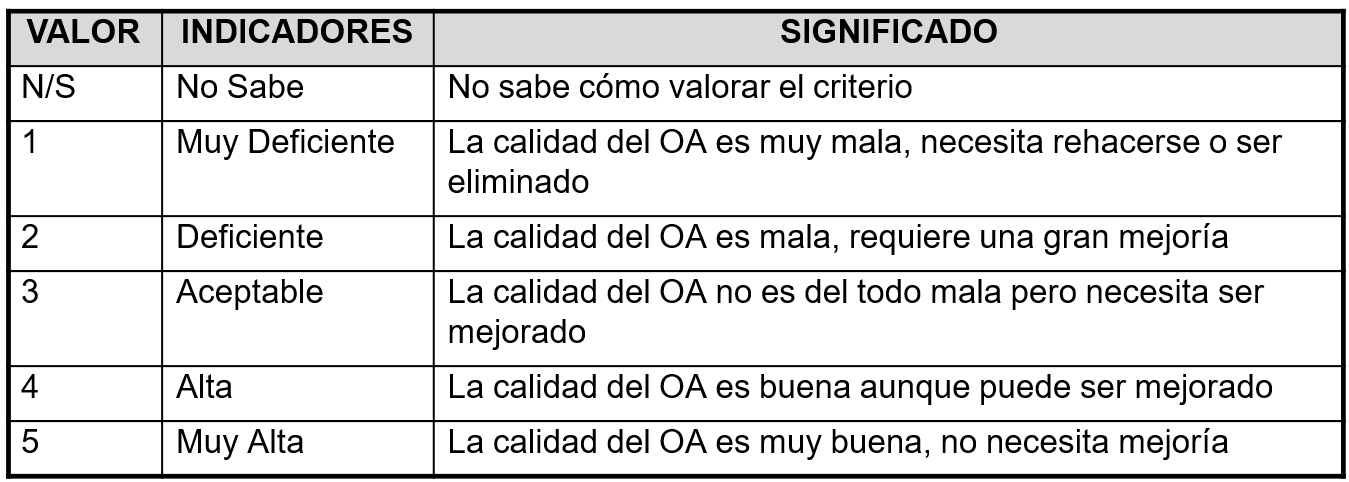 CATEGORÍA PSICOPEDAGÓGICA:TOTAL: 33 MEDIA: 4.7 sobre 5.0CATEGORÍA DIDÁCTICO CURRICULAR:TOTAL: 29MEDIA: 4.1 sobre 5.0De acuerdo al análisis del Objeto de aprendizaje Textual (OET) titulado “El aparato digestivo y su funcionamiento” se procedió a aplicar una rúbrica  a dicho objeto con el fin de comprobar si cumple con determinados parámetro para el proceso de enseñanza-aprendizaje.Es por ello que se logro determinar de acuerdo a los resultados que:En la CATEGORÍA PSICOPEDAGÓGICA en cuanto a los aspectos tales como la presentación atractiva, la información relevante, profundidad pertinente y el nivel del lenguaje, se obtuvo una valoración de 4,7 que corresponde a ALTO, esto quiere decir que la calidad del OAT es buena aunque puede ser mejor en ciertos detalles que le ayuden a lograr un nivel muy alto lo  cual sería beneficioso al 100% para los dicentes y por ellos se pueda lograr que se enganche y obtener un aprendizaje significativo.En la CATEGORÍA DIDÁCTICO CURRICULAR en cuanto a los aspectos tales como descripción de la unidad, formulación de objetivos y coherencia entre la misma, se obtuvo una valoración de 3 que corresponde ACEPTABLE ya que la calidad del OAT no es del todo mala pero necesita ser mejorado y por ende planteado en cada actividades que se quiera desarrollar, ya que ellos ayuda a que el alumnado se apunto de este logro.En el rasgo de lo ALTO  que corresponde a la valoración que se le asigno de 4, constan aspectos tales como lo factible que es este OAT y por ende puede ser alcanzado, se indica lo que puede ser aprendido, el tiempo estipulado para el desarrollo de esta actividad, todos esto se resumen a que la calidad del OAT es buena aunque puede ser mejor es por ello que es necesario  analizar la actividad previamente antes de ejecutarla con los checos.El único aspecto consintiente a un nivel MUY ALTO en esta categoría es el nivel formativo adecuado a la situación educativa, lo cual nos indica que la calidad OAT  es muy buena y no necesita mejora  consintiente a este aspecto. De manera global la media de esta categoría corresponde a un 4.1 que es igual a ALTO.